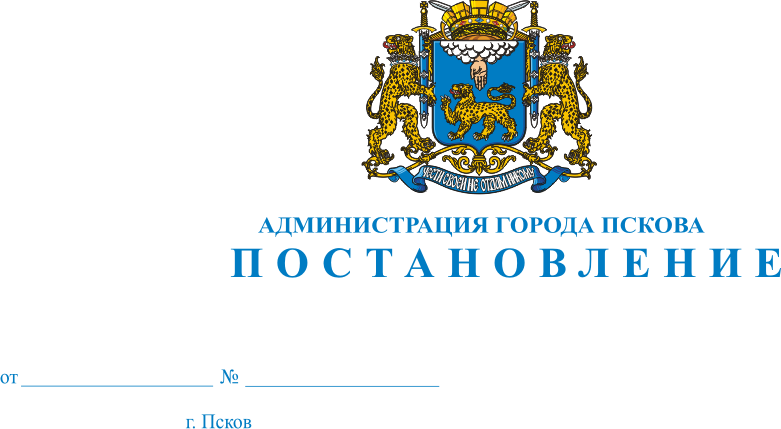 	О внесении изменений в Постановление Администрации города Пскова от 25.11.2011 № 2843 «Об утверждении Административного регламента предоставления муниципальной услуги «Выдача разрешений на строительство, реконструкцию объекта капитального строительства»	В целях приведения в соответствие с действующим законодательством, в соответствии с Федеральным законом от 30.12.2012 № 318-ФЗ «О внесении изменений в Градостроительный кодекс Российской Федерации и отдельные законодательные акты Российской Федерации», руководствуясь пунктом 14 статьи 32 Устава муниципального образования «Город Псков», Администрация города ПсковаПОСТАНОВЛЯЕТ:	1. Внести в Приложение к Постановлению Администрации города Пскова от 25.11.2011 № 2843 «Об утверждении Административного регламента предоставления муниципальной услуги «Выдача разрешений на строительство, реконструкцию объекта капитального строительства» следующие изменения:1) абзац 2 пункта 6 раздела 2 после слов «его почтовый адрес» дополнить словами «согласно Приложению 1 к настоящему административному регламенту»;2) абзац 17 пункта 6 раздела 2 после слов «его почтовый адрес» дополнить словами «согласно Приложению 2 к настоящему административному регламенту»;3) абзац 6 пункта 6 раздела 3 после слов «по заявлению застройщика» дополнить словами «согласно Приложению 3 к настоящему административному регламенту». Слова «согласно Градостроительному кодексу РФ» исключить;4) пункт 7 раздела 2 дополнить абзацем следующего содержания                                    «- несоответствие представленных документов утвержденной форме согласно Приложениям к регламенту»;5) абзац 10 пункта 6 раздела 2 после слов « мест подключения» дополнить словами «(технологического присоединения)»;6) абзац 12 пункта 4 раздела 3 после слов «условиях подключения» дополнить словами «(технологического присоединения)»;	7) дополнить Приложениями 1-3 согласно Приложению к настоящему Постановлению Администрации города Пскова.	2. Опубликовать настоящее Постановление в газете «Псковские новости» и разместить на официальном сайте муниципального образования «Город Псков» в сети «Интернет».	3. Настоящее Постановление вступает в силу с момента его официального опубликования.	4. Контроль за исполнением настоящего постановления возложить на и. о. заместителя Главы Администрации города Пскова А.М. Можаева.И.п. Главы Администрации города Пскова                                    Г.И. Барышников Приложение к Постановлению Администрации города Псковаот 27.06.2013 №1536Приложение  1к Административному регламентупредоставления муниципальной услуги«Выдача разрешений на строительство, реконструкцию объекта капитального строительства»ЗАЯВЛЕНИЕО ВЫДАЧЕ РАЗРЕШЕНИЯ НА СТРОИТЕЛЬСТВО    Прошу выдать разрешение на строительство, реконструкцию  объекта                                             (ненужное зачеркнуть) капитального строительства _________________________________________                                                                      (наименование объекта)_____________________________________________________________________________________________на земельном участке по адресу: _________________________________________                                                                           (населенный пункт, адрес объекта)__________________________________________________________________кадастровый номер земельного участка ________________________________ площадь ______ кв.м., сроком на _______________________________________________ месяца(ев).(в соответствии с ПОС)При этом сообщаю, что строительство будет осуществляться на основании:градостроительного плана земельного участка, утвержденного постановлением Администрации города Пскова от «____» ___________ г. №_____________;положительного     заключения    государственной    (негосударственной)экспертизы проектной документации от _________ N ________________________;право на пользование землей закреплено _________________________________________________________________________________________________________(номер, дата договора аренды земельного участка,______________________________________________________________________;свидетельства о праве собственности на объект недвижимости и т.д.)проектная документация на строительство объекта разработана ______________(наименование проектной организации, ИНН, юридический и почтовый адреса,______________________________________________________________________;ФИО руководителя, номер телефона)имеющей право на выполнение проектных работ, закрепленное ____________________________________________________________________________________(наименование документа и уполномоченной организации, его выдавшей)от "___" _____________ г. N ________, и согласована в установленном порядкес    заинтересованными    организациями.Основные показатели объекта:Обязуюсь  обо  всех  изменениях,  связанных с приведенными в  настоящемзаявлении сведениями, сообщать в _______________________________________                                                              (наименование уполномоченного органа)Приложение: ______________________  ________________  _____________________________      (должность)                             (подпись)                             (Ф.И.О.)"___" ___________________ 20___ г.                  М.П.И.п. Главы Администрации города Пскова                                    Г.И. БарышниковЗАЯВЛЕНИЕО ВЫДАЧЕ РАЗРЕШЕНИЯ НА СТРОИТЕЛЬСТВОобъекта индивидуального жилищного строительстваПрошу выдать разрешение на строительство, реконструкцию объекта                                                                                                   ( ненужное зачеркнуть)индивидуального жилищного строительства ______________________________________________________________________(наименование объекта, краткие проектные характеристики, описание этапа строительства)__________________________________________________________________на принадлежащем мне на праве ______________________________ на основании__________________________________________________________________  (наименование и реквизиты правоустанавливающих документов на земельный участок)__________________________________________________________________земельном участке с КН ____________ площадью ______ кв.м. расположенном по адресу:____________________________________________________________ __________________________________________________________________ (адрес земельного участка в соответствии с правоустанавливающими документами)сроком на 10 лет.    Схема планировочной организации земельного участка с обозначением места размещения  объекта  индивидуального  жилищного  строительства  разработана____________________________________________________________(наименование лица, разработавшего схему планировочной  организации земельного участка)и соответствует градостроительному плану земельного участка, утвержденному постановлением Администрации города Пскова от «____» ___________ г. №_____________  	Приложение: 1) правоустанавливающие документы на земельный участок на _________ листах; 2) правоустанавливающие документы на объект капитального строительства на ____________ листах; 2) градостроительный план земельного участка на __________ листах; 3) схема планировочной организации земельного  участка  с  обозначениемместа размещения объекта индивидуального жилищного строительства на ___ листах; 4) иные документы_______________________________________________________________________________________________________________________________________________________________________________________________________________________________________________________________ Заказчик (застройщик)_________________________________        _________                                                          (фамилия, имя, отчество (для граждан);             (подпись)                                                         наименование, фамилия, имя, отчество,                                                           должность руководителя, печать (для                                                                         юридических лиц)                                                  "___" ________________ г.  Документы принял ___________________________________       _________                                            ( фамилия, имя, отчество, должность)                      (подпись)                                                  "___" ________________ г.И.п. Главы Администрации города Пскова                                    Г.И. БарышниковПриложение  3к Административному регламентупредоставления муниципальной услуги«Выдача разрешений на строительство, реконструкцию объекта капитального строительства»ЗАЯВЛЕНИЕО ПРОДЛЕНИИ РАЗРЕШЕНИЯ НА СТРОИТЕЛЬСТВОПрошу продлить разрешение № _______________ от «___» ___________ 20___г. на строительство, реконструкцию                                               (ненужное зачеркнуть)объекта капитального строительства ______________________________________                                                                      (наименование объекта)_____________________________________________________________________________________________срок действия которого установлен до «___» ___________ 20___г.на земельном участке по адресу: _________________________________________                                                                           (населенный пункт, адрес объекта)______________________________________________________________________________________________кадастровый номер земельного участка _______________ площадь ______ кв.м. сроком на _______________________________________________ месяца(ев).(в соответствии с ПОС)Необходимость   продления   разрешения   на  строительство  обусловленаследующими обстоятельствами:  _________________________________________                                                                      (обоснование причин продления______________________________________________________________________.срока действия разрешения на строительство)Работы планируется выполнить в срок ___________________________месяца(ев).                                                                                   (новый срок, в течение которого планируется выполнить работы)Состояние объекта:Приложения:Копия проекта организации строительства с внесенными изменениями в части продолжительности строительства.    ЗАСТРОЙЩИК    _______________     _____________    ___________________________      (должность)                               (подпись)                                        (Фамилия И.О.)М.П.И.п. Главы Администрации города Пскова                                    Г.И. БарышниковКому: в Администрацию города Псковаот кого: ________________________________________________________(фамилия, имя, отчество - для физического лица,_______________________________________________________наименование юридического лица - застройщика,_______________________________________________________осуществляющего строительство, реконструкцию;_______________________________________________________ОГРН, ИНН; юридический и почтовый адреса; ФИО_______________________________________________________руководителя; телефон; банковские реквизиты_______________________________________________________(наименование банка, р/с, к/с, БИК)Наименование показателяЕдиница измеренияПо проектуСтроительный объем - всего   куб. мОбщая площадь                             кв. мПлощадь встроенно-пристроенных помещений  кв. мКоличество этажей                         штукПриложение  2к Административному регламентупредоставления муниципальной услуги«Выдача разрешений на строительство, реконструкцию объекта капитального строительства»Кому: в Администрацию города Псковаот кого: ________________________________________________________(фамилия, имя, отчество - для физического лица,_______________________________________________________наименование юридического лица - застройщика,_______________________________________________________осуществляющего строительство, реконструкцию;_______________________________________________________ОГРН, ИНН; юридический и почтовый адреса; ФИО_______________________________________________________руководителя; телефон; банковские реквизиты_______________________________________________________(наименование банка, р/с, к/с, БИК)Кому: в Администрацию города Псковаот кого: ________________________________________________________(фамилия, имя, отчество - для физического лица,_______________________________________________________наименование юридического лица - застройщика,_______________________________________________________осуществляющего строительство, реконструкцию;_______________________________________________________ОГРН, ИНН; юридический и почтовый адреса; ФИО_______________________________________________________руководителя; телефон; банковские реквизиты_______________________________________________________(наименование банка, р/с, к/с, БИК)          Виды работ            Процент   
 выполнения  Примечание  Земляные работы               Фундамент                     Каркас                        Специальные внутренние работы Инженерные сети               Благоустройство территории    